TO BIOLOGI SOAL A“Seorang siswa melakukan penelitian tanaman kacang pada tiga petak yang berbeda de-ngan ukuran yang sama dan ditanami biji kacang dengan jumlah yang sama. Petak I diberi pupuk kandang petak II diberi pupuk NPK, dan petak III tidak diberi pupuk. Ketiga petak mendapat cahaya yang sama dan disiram air secukupnya. Setelah tiba waktu panen, ka-cang dikumpulkan dari masing-masing petak dan ditimbang beratnya”.Variabel bebas yang dilakukan oleh siswa adalah … .Tiga petak sawah dan ukuran sawahJumlah biji kacang dan berat hasil panenJenis pupuk dan intensitas cahayaItensitas cahaya dan volume air Petak sawah dan jenis pupuk Cermati gambar berikut!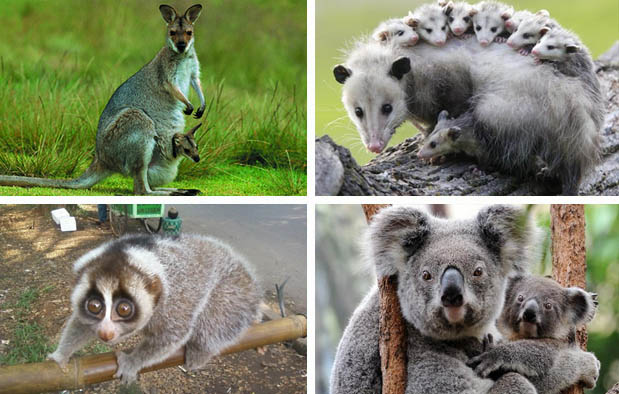 	Gambar mamalia di atas menunjukkan adanya keanekaragaman tingkat … .GenJenisEkosistemGen dan JenisTaksonPerhatikan gambar tumbuhan berikut!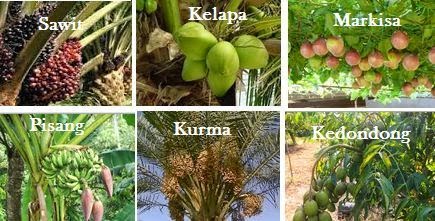 	Keenam tanaman di atas dikelompokkan dalam kelas monokotil karena … .Tulang daun sejajarBuahnya banyakPohonnya tinggiBentuk daun beraneka ragamHabitatnya dataran rendahPerhatikan alat reproduksi jamur berikut!Berdasarkan gambar alat reproduksi tersebut, kesim-pulan yang benar tentang Jamaur A dan B secara berurutan adalah bahwa … .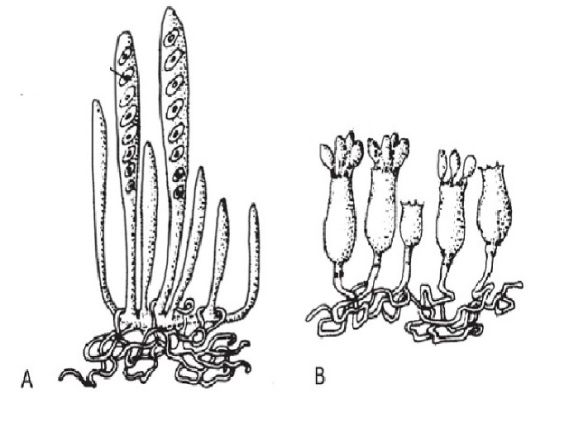 Jamur A Zygomicotina dan B AscomycotinaJamur A Ascomycoina dan B DeuteromycotinaJamur A Ascomycotina dan B BasidiomycotinaJamur A Basidiomycotina dan B AscomycotinaJamur A Basidiomyctina dan B ZygomicotinaPerhatikan diagram berikut !Berdasarkan gambar, virus melakukan replikasi pada fase … .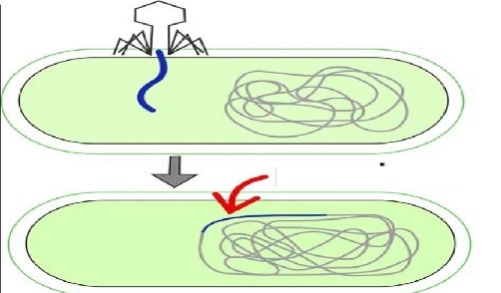 AdsorbsPenetrasiPerakitanSintesisPelepasan Perhatikan dengan seksama gambar hewan invertebara berikut!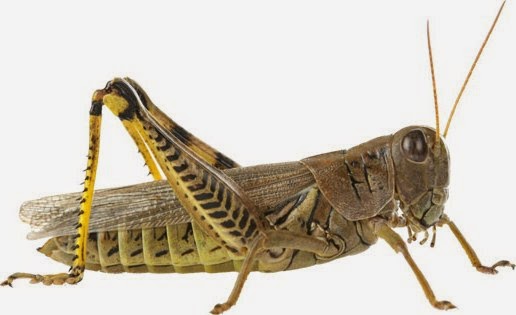 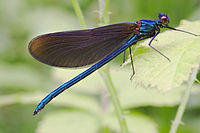 	Kedua hewan di atas tergolong insekta,karena memiliki kesamaan ciri, yaitu … .Perhatikan diagram Daur unsur Nitrogen berikut!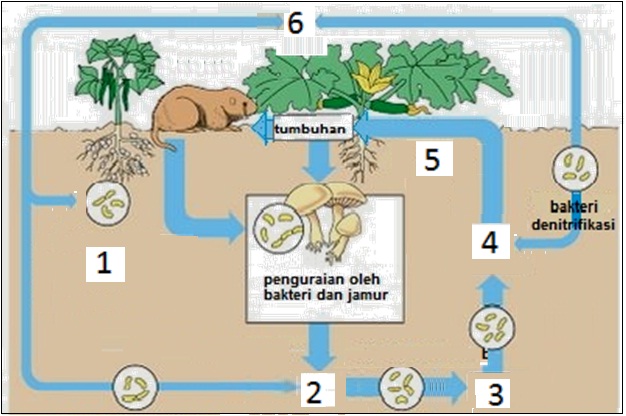 Tumpahan minyak di laut berpotensi menyebabkan pencemaran yang berdampak negatif pada ekosistem laut. Salah satu dampak negatif akibat tertutupnya permukaan laut oleh tumpahan minyak adalah menurunnya populasi ... .ikan kecil karena karena kadar garam air laut berubahzooplankton karena tidak dapat melaksanakan fotosintesisikan besar karena kadar oksigen air laut meningkatfitoplankton karena tidak dapat melaksanakan fotosintesis terumbu karang di dasar laut karena terganggunya sirkulasi air laut.Gambar di samping merupakan salah satu kegiatan illegal loging. Praktek ini memiliki ek-ses negatif yang sangat besar. 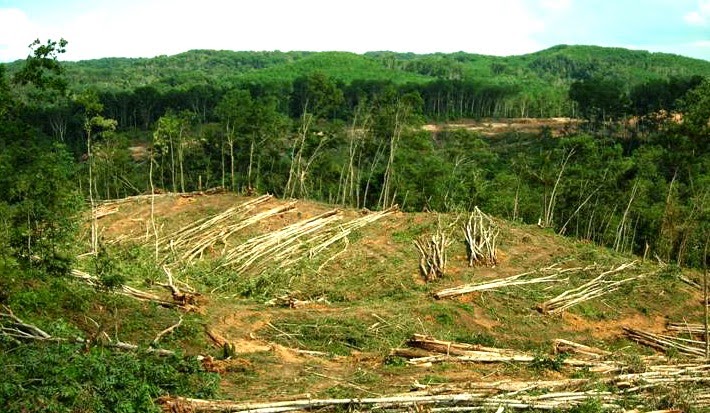 	Berikut beberapa dampak negatif dari illegal loging:Perhatikan gambar sel berikut!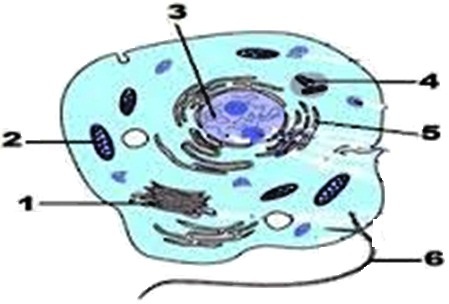 Dari gambar membran sel tersebut di atas maka bagian yang bernama protein integral, fosfolipid bilayer dan protein integral serta protein perifer adalah yang bernomor  … .1,2,dan 3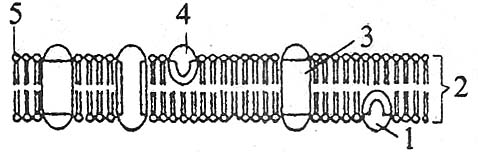 2,1 dan 32, 3 dan 13,2 dan 13,4 dan 5Perhatikan diagram percobaan berikut ini !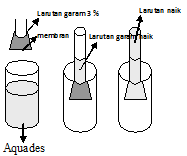 Perhatikan gambar penampang batang monokotil berikut!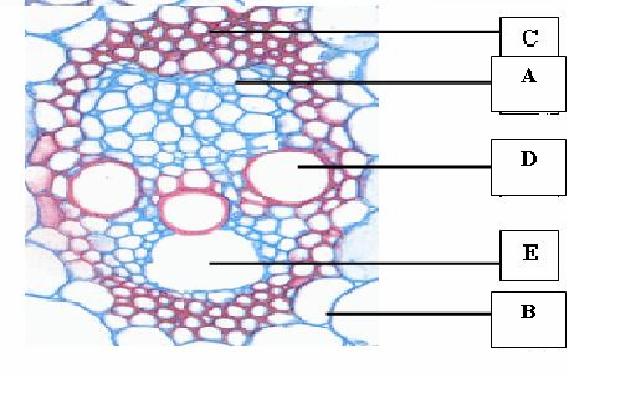 Perhatikan gambar jaringan berikut! 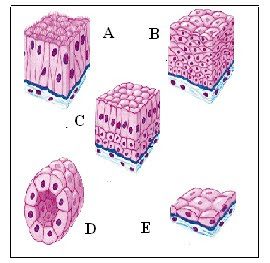 Perhatikan skema proses menstruasi berikut!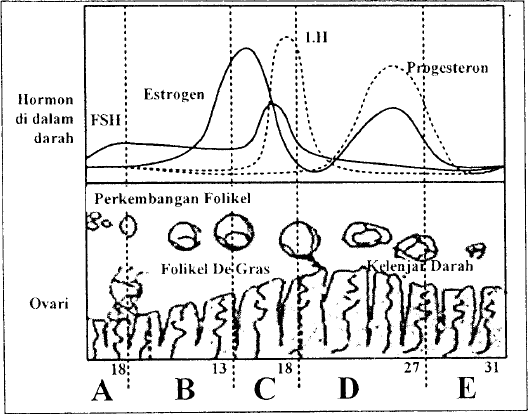 		.Perhatikan gambar nefron berikut! 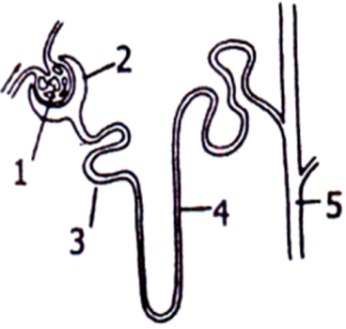 Amir mengalami gejala berikut :Nafsu makan dan berat badan menurun, sesak dadaBatuk kronisKelelahanSesak napas dalam waktu lama danTidak dapat disembuhkan dengan obat pelegaBerdasarkan gejala tersebut diduga Amir menderita penyakit  … .AsmaFaringitisEmpisemaInfluenza Bronchitis Perhatikan gambar pembuluh darah berikut!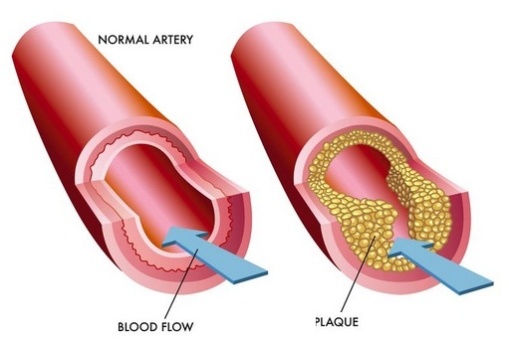 Hasil laboratorium Tuan Soni adalah sebagai berikut!Dari hasil laboratorium, Tuan Soni diduga menderita penyakit  ... .A. 	aids			B. 	tifus			C. 	hepatitisD. 	flu burungE. 	demam berdarahPerhatikan tabel pertumbuhan kecambah kacang hijau!Dari hasil pengamatan pertumbuhan kacang hijau selama 6 hari, ternyata kecambah yang ditumbuhkan ditempat gelap lebih cepat pemanjangan batangnya daripada di tempat te-rang. Hal ini disebabkan cahaya  … .Memacu kerja pigmen antosianinMerusak hormon auksin ujung batangMengaktifkan hormon asam absisatMenghambat kerja enzim pada kotiledonMenguapkan air yang dibutuhkan kecambahPerhatikan jalur metabolisme Piruvat berikut!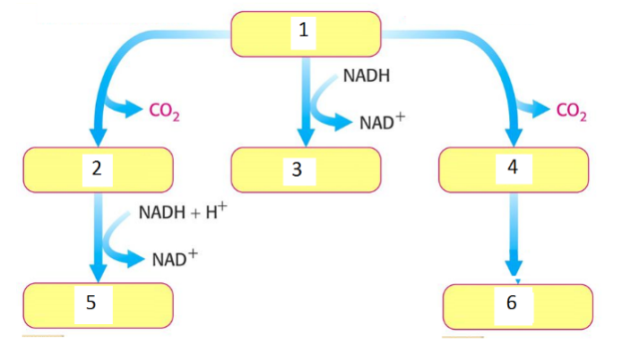 Pernyataan tentang inhibitor enzim yang benar berdasarkan gambar atau diagram berikut adalah … .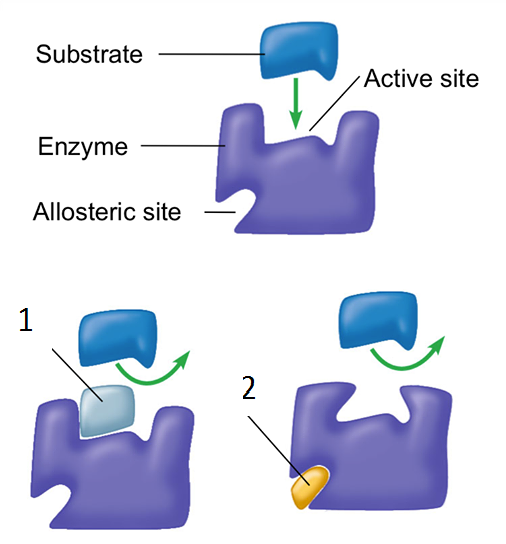 1 inhibitor kompetitif, menghambat kerja enzim dengan menempati sisi aktif enzim se-hingga substrat tidak dapat masuk; 2 inhibitor non kompetitif, berikatan pada sisi selain sisi aktif enzim dan menyebabkan perubahan bentuk enzim sehingga sisi aktif menjadi tidak sesuai. 1 inhibitor kompetitif, berikatan pada sisi selain sisi aktif enzim dan menyebabkan perubahan bentuk enzim sehingga sisi aktif menjadi tidak sesuai; 2. Inhibitor non kompetitif menghambat kerja enzim dengan menempati sisi aktif enzim sehingga sub-strat tidak dapa tmasuk1 inhibitor kompetitif, berikatan pada sisi selain sisi aktif enzim dan menyebabkan perubahan bentuk enzim sehingga sisi aktif menjadi tidak sesuai; 2. Inhibitor non kompetitif menghambat kerja enzim dengan menempati sisi aktif enzim sehingga sub-strat tidak dapat masuk1 inhibitor non kompetitif, berikatan pada sisi selain sisi aktif enzim dan menyebabkan perubahan bentuk enzim sehingga sisi aktif menjadi tidaksesuai; 2 inhibitor kompeti-tif, menghambat kerja enzim dengan menempati sisi aktif enzim sehingga substrat ti-dak dapat masuk1 inhibitor kompetitif  berupa malonat dan oksalosuksinat, yang bersaing dengan sub-strat suksinat; 2 inhibitor non kompetitif berupa senyawa kimia yang tidak mirip de-ngan substrat Perhatikan data hasil percobaan enzim katalase berikut!	Data di atas membuktikan bahwa kerja enzim katalase dipengaruhi oleh  … .Ekstrak hati dan pH 4Ekstrak hati dan H2O2H2O2 dan suhupH dan suhuH2O2 dan pH 4Amati dengan saksama diagram hubungan metabolisme berikut!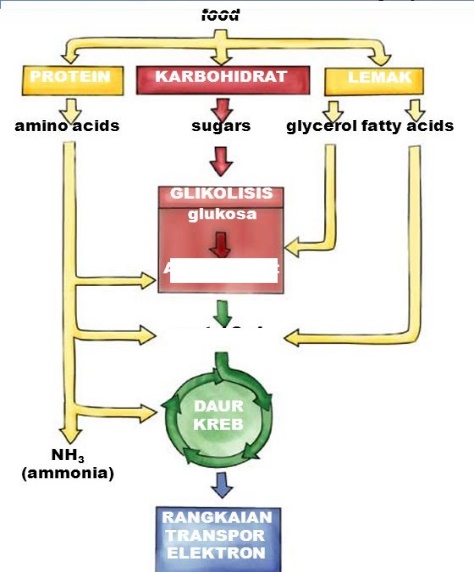 Gambar  berikut merupakan perangkat percobaan fotosintesis!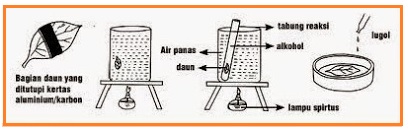 	Pernyataan yang benar tentang percobaan dan kesimpulannya adalah … . Perhatikan gambar struktur DNA di samping!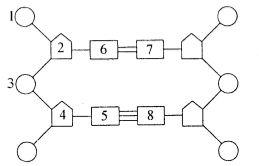 Perhatikan skema sintesis protein berikut ini!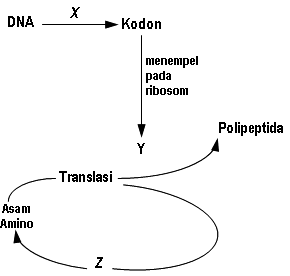 Perhatikan gambar tahap-tahap pembentukan sperma yang terjadi di dalam testis berikut ini!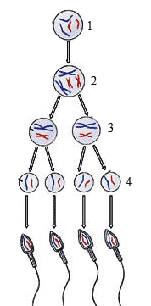 Pada marmot, warna bulu hitam dominan terhadap albino dan bulu kasar dominan terha-dap bulu halus. Marmot yang berbulu hitam kasar dikawinkan dengan yang berbulu albino halus menghasilkan keturunan F-1 yang semuanya berbulu hitam kasar. Jika  marmot dari keturunan F-1 tersebut dikawinkan dengan yang berbulu albino halus maka keturunannya yang berbulu hitam kasar adalah sebanyak … .      A.  75 %      B.  56 %      C.  37 %      D.  25 %      E.  6 %Pada gandum gen H (hitam) epistasis terhadap gen K (kuning). Apabila kedua gen H dan K tidak muncul, gandum memperlihatkan fenotip putih. Bila gandum hitam (HHkk) disi-langkan dengan gandum kuning  (hhKK), kemudian F1-nya disilangkan sesamanya,  maka akan disilangkan gandum hitam, kuning, dan putih dengan rasio ....12 : 1 : 312 : 3 : 19 : 4 : 39 : 3 : 43 : 1 : 12Bila ibu carrier dan ayah hemophilia maka kemungkinan anak-anaknya … .Semua anak laki-laki hemophiliaSemua anak perempuan hemophilia50% turunannya hemophilia dan 50% lagi normal25% anaknya laki-laki hemophilia dan 75% turunannya yang lain normalSemua anak laki-laki normalPeta silsilah di bawah ini mengenai sifat butawarna 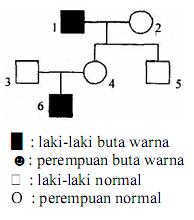 yang terpaut kromosom X, jika gen (C) untuk peng-lihatan normal dan gen (c) untuk buta warna. Orang nomor berapa sajakah yang memiliki gen (c)?      A. 	1, 2 dan 4      B. 	1, 4 dan 6      C. 	2, 4 dan 6      D. 	2, 4 dan 5      E. 	3, 4 dan 6Perhatikan ciri-ciri kelainan berikut!Gagal berpisah pada kromosom seksSatu dari setiap 2000 kelahiranPria sterilTerbentuk kelenjar payudaraPertumbuhan mental cenderung lambatKelainan dengan ciri-ciri tersebut termasuk menderita sindrom … .Down Turner JacobKlinefelterEdwardPerhatikan gambar percobaan berikut !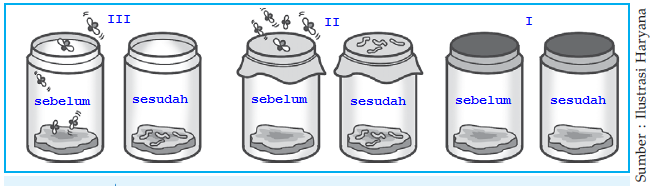 Kesimpulan dari percobaan di atas adalah … . Belatung berasal dari benda matiMahluk hidup berasal dari telurBelatung berasal dari dagingMahluk hidup terjadi dengan sendirinyaBelatung berasal dari telur lalatKejadian-kejadian yang terdapat di alam antara lain :Banyak ditemukan Biston betularia hitam di Inggris setelah revolusi industri. Paruh burung menjadi lebih pendek karena mencari biji diantara batuanDitemukan lebih banyak belalang hijau di lapangan rumputKaki kuda bertambah panjang karena digunakan untuk berlariKejadian yang merupakan hasil dari proses seleksi alam adalah  ... .1 dan 21 dan 32 dan 32 dan 43 dan 4Bila pada populasi manusia ada 9 orang mengalami gangguan mental untuk setiap 10000 populasi penduduk. Maka jumlah populasi manusia yang heterozigot normal tiap 10000 penduduk adalah  ... .	A.  582 orang                                	B.  291 orang	C.  109 orang		D.	  91 orang	E.      9 orangContoh-contoh tentang analogi dan homologi antara lain sebagai berikut:Sayap kupu-kupu dan sayap burung.Sayap kupu-kupu dan tangan manusia.Sayap burung dan tangan manusia.Sayap kelelawar dan sayap burung.Kaki manusia dan kaki belakang kuda.Pasangan organ tubuh yang termasuk organ homolog adalah nomor  … .1 dan 2   1 dan 5   2 dan 32 dan 44 dan 5Beberapa produk bioteknologi dalam bidang kesehatan antara lain sebagai berikut:Antibiotic Insulin Pembuatan anggurAntibodi monoklonalPenerapan bioteknologi konvensional ditunjukkan oleh nomor … .1) dan 2)1) dan 3)2) dan 3)2) dan 4)3) dan 4)Implikasi bioteknologi bagi kehidupan manusia umumnya bermanfaat dalam meningkat-kan kesejahteraan masyarakat. Dengan munculnya berbagai organisme unggul atau trans-genik yang begitu cepat, namun dipastikan akan muncul dampak negatif yang mungkin timbul adalah  …. .kerusakan ekosistem erosi plasma nutfah biaya rehabilitasi hutan meningkathilangnya daya dukung lingkungan organisme resisten terhadap penyakit Perhatikan tabel berikut tentang bioteknologi!.	Hal-hal yang benar dan tepat dengan tabel di atas adalah… .Merupakan bioteknologi modern dengan rekayasa genetika melalui fusi selantibodi monoklonal dihasilkan oleh industry farmasi tanpa melibatkan organisme hi-dupBioteknologi konvensional yang memakai langsung tikus sebagai media dalam perco-baanTransfer gen manusia ke gen tikus sehingga dapat menghasilkan antibodi monoklonalKemampuan sel kanker yang membelah dengan cepat menggagalkan percobaan terse-but.Bagian tubuhKaki MulutAKepala dadaSepasang di tiap ruas tubuhMengunyah, menggigitBKepala dan dada Sepasang di tiap ruas tubuhMengunyah, menggigit, menjilat, dan mengisapCKepala, dada, dan perut3 pasangMengunyah, menggigit, menjilat, dan mengisapDKepala, dada, dan perut3 pasangMengunyah, mengisapEKepala, dada, dan ekor3 pasangMengunyah, menggigit, menjilat, dan mengisapSel-sel darahPer mm darahHasil Laboratoriumerytrosit4 – 6 juta5,1 jutaleukosit4,5 – 10 ribu6,8 ributrombosit150 – 100 ribu70 ribuKecambah     ke :Kecambah di tempat terangKecambah di tempat gelap19,0022,0028,2022,5038,0022,40410,021,00Rata-rata8,8021,98LarutanEkstrak Hati + H2O2Ekstrak Hati + H2O2Larutangelembungnyala apipH 4+–pH 7+++++pH 11+++dipanaskan  400C––dipanaskan  370C++++BahanProsesHasilTikus, antigen/ bibit pe-nyakit,  jaringan kankerAntigen disuntikkan ke tubuh seekor tikus sehat, dihasilkan antibodi, sel tikus yang menghasilkan antibodi di-difusikan dengan sel kanker.Antibody monoklonal